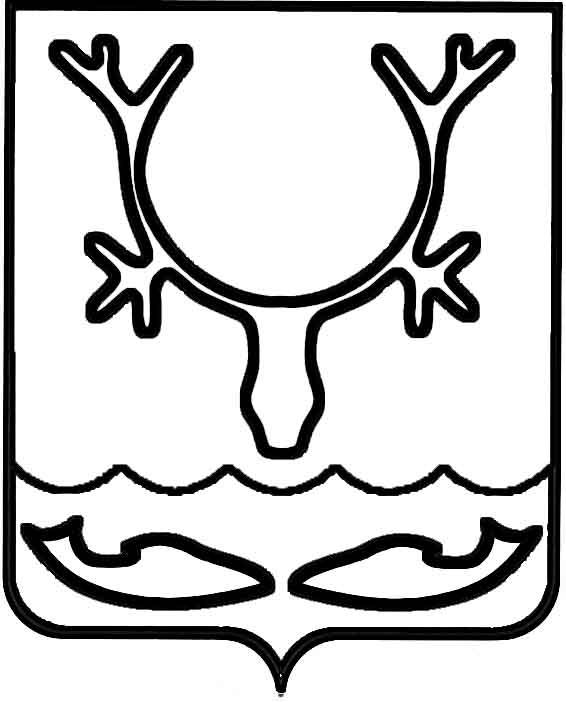 Администрация МО "Городской округ "Город Нарьян-Мар"ПОСТАНОВЛЕНИЕот “____” __________________ № ____________		г. Нарьян-МарО внесении изменений в постановление Администрации МО "Городской округ "Город Нарьян-Мар" от 26.01.2016 № 65     "Об утверждении Перечня муниципальных услуг, предоставляемых Администрацией МО "Городской округ "Город Нарьян-Мар" В соответствии с Федеральным законом от 27.07.2010 № 210-ФЗ                      "Об организации предоставления государственных и муниципальных услуг", постановлением Администрации МО "Городской округ "Город Нарьян-Мар"                           от 08.08.2016 № 892 "Об утверждении административного регламента  предоставления муниципальной услуги "Принятие решения о проведении аукциона по продаже земельного участка, находящегося в собственности муниципального образования "Городской округ "Город Нарьян-Мар", аукциона на право заключения договора аренды земельного участка, находящегося в собственности муниципального образования "Городской округ "Город Нарьян-Мар" Администрация МО "Городской округ "Город Нарьян-Мар"П О С Т А Н О В Л Я Е Т:Утвердить перечень муниципальных услуг, предоставляемых Администрацией МО "Городской округ "Город Нарьян-Мар" (Приложение).Признать утратившим силу пункт 1 постановления Администрации МО "Городской округ "Город Нарьян-Мар" от 26.01.2016 № 65 "Об утверждении Перечня муниципальных услуг, предоставляемых Администрацией МО "Городской округ "Город Нарьян-Мар". Настоящее постановление вступает в силу со дня его официального опубликования.ПриложениеУТВЕРЖДЕНпостановлением Администрации МО"Городской округ "Город Нарьян-Мар"от 07.09.2016 № 967Перечень муниципальных услуг,предоставляемых Администрацией МО "Городской округ "Город Нарьян-Мар" 0709.2016967И.о. главы МО "Городской округ "Город Нарьян-Мар" А.Б.Бебенин№п/пНаименование услугиСтруктурное подразделение, ответственное                     за предоставление услуги1231.Выдача разрешений на установку рекламных конструкцийУправление строительства, ЖКХ и градостроительной деятельности2.Перевод жилого помещения в нежилое помещение и нежилого помещения в жилое помещениеУправление строительства, ЖКХ и градостроительной деятельности3.Согласование переустройства и (или) перепланировки жилых помещенийУправление строительства, ЖКХ и градостроительной деятельности4.Признание помещения жилым помещением, жилого помещения непригодным для проживания и многоквартирного дома аварийным и подлежащим сносу или реконструкцииУправление строительства, ЖКХ и градостроительной деятельности5.Выдача разрешений (ордеров) на производство земляных работУправление строительства, ЖКХ и градостроительной деятельности6.Выдача разрешений на автомобильные перевозки крупногабаритных и (или) тяжеловесных грузов         по маршрутам, проходящим полностью или частично по дорогам местного значения в границах муниципального образования "Городской округ "Город Нарьян-Мар"Управление строительства, ЖКХ и градостроительной деятельности7.Предоставление информации об объектах, находящихся в муниципальной собственностиУправление муниципального имущества и земельных отношений8.Постановка многодетных семей на учет в целях бесплатного предоставления земельных участков     для индивидуального жилищного строительстваУправление муниципального имущества и земельных отношений9.Бесплатное предоставление земельных участков многодетным семьямУправление муниципального имущества и земельных отношений10.Предоставление земельных участков, находящихся              в собственности муниципального образования "Городской округ "Город Нарьян-Мар"Управление муниципального имущества и земельных отношений11.Принятие решения о проведении аукциона                      по продаже земельного участка, находящегося                     в собственности муниципального образования "Городской округ "Город Нарьян-Мар", аукциона         на право заключения договора аренды земельного участка, находящегося в собственности муниципального образования "Городской округ "Город Нарьян-Мар"12.Предоставление архивной информацииОтдел муниципального архива13. Предоставление информации об объектах культурного наследия местного значенияУправление организационно-информационного обеспечения14.Выдача разрешения на снижение брачного возрастаУправление организационно-информационного обеспечения15.Прием заявлений и рассмотрение документовна право признания граждан, проживающих               на территории муниципального образования, малоимущимиОтдел по жилищным вопросам16.Прием заявлений, документов, а также постановка граждан на учет в качестве нуждающихся в жилых помещениях, предоставляемых на условиях социального наймаОтдел по жилищным вопросам